		2023-2024 Custom Verification Worksheet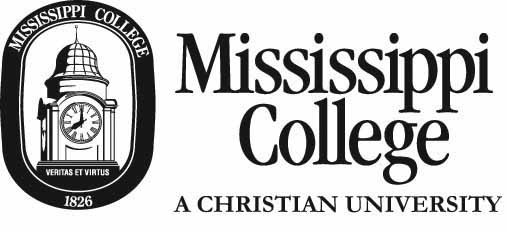 							Federal Aid ProgramsYour financial aid application has been chosen for a review process called “Verification.”  Custom Verification is a process by which Mississippi College compares the information on your application with your identity and statement of educational purpose.  The law says that our institution has a right to ask for this information before we award you Federal aid.  If there are differences in the application and the financial documents, then an electronic correction is made to your application.  A. Student Information__________________________________________________             ____________________Last Name                                 First Name                      M.I.		      	       Social Security Number___________________________________________________________	      ________________________Address (include apt. no.)					                   	       Date of Birth___________________________________________________________	      ________________________City                                             State                           Zip code                	      Phone number (include area codeB. Identity and Statement of Educational Purpose (To Be Signed at the Institution)The student must verify his or her identity by presenting a valid government-issued photo identification (ID), such as, but not limited to, a driver’s license, other state-issued ID, or passport. In addition, the student must sign the following:Statement of Educational PurposeI certify that I _____________________________ am the individual signing this                      (Print Student’s Name)Statement of Educational Purpose and that the federal student financial assistance I may receive will only be used for educational purposes and to pay the cost of attending Mississippi College for 2023-2024.______________________________________      _______________(Student’s Signature)				         (Date)______________________	(Student’s ID Number) 	